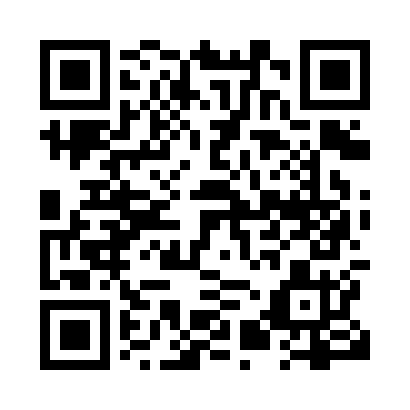 Prayer times for Gagnon, Quebec, CanadaMon 1 Jul 2024 - Wed 31 Jul 2024High Latitude Method: Angle Based RulePrayer Calculation Method: Islamic Society of North AmericaAsar Calculation Method: HanafiPrayer times provided by https://www.salahtimes.comDateDayFajrSunriseDhuhrAsrMaghribIsha1Mon2:274:1812:376:148:5510:462Tue2:284:1912:376:148:5510:463Wed2:284:2012:376:138:5410:464Thu2:294:2112:376:138:5410:455Fri2:294:2112:376:138:5310:456Sat2:304:2212:386:138:5210:457Sun2:304:2312:386:138:5210:458Mon2:314:2412:386:128:5110:449Tue2:324:2512:386:128:5010:4410Wed2:324:2612:386:128:5010:4411Thu2:334:2712:386:118:4910:4312Fri2:334:2812:386:118:4810:4313Sat2:344:3012:396:108:4710:4314Sun2:354:3112:396:108:4610:4215Mon2:354:3212:396:098:4510:4216Tue2:364:3312:396:098:4410:4117Wed2:374:3512:396:088:4310:4118Thu2:374:3612:396:088:4210:4019Fri2:384:3712:396:078:4010:4020Sat2:394:3812:396:068:3910:3921Sun2:394:4012:396:068:3810:3822Mon2:404:4112:396:058:3610:3823Tue2:414:4312:396:048:3510:3724Wed2:414:4412:396:038:3410:3625Thu2:424:4512:396:028:3210:3626Fri2:434:4712:396:028:3110:3527Sat2:444:4812:396:018:2910:3428Sun2:444:5012:396:008:2810:3329Mon2:454:5112:395:598:2610:3230Tue2:464:5312:395:588:2510:3231Wed2:474:5412:395:578:2310:31